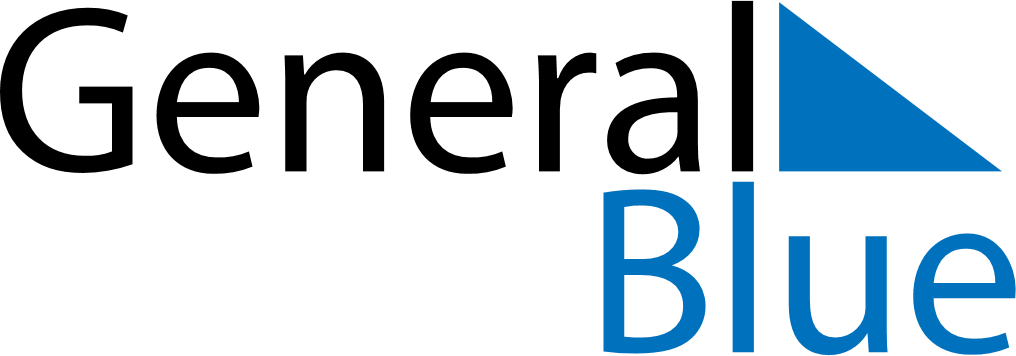 July 2024July 2024July 2024July 2024July 2024July 2024Hoogland, Utrecht, The NetherlandsHoogland, Utrecht, The NetherlandsHoogland, Utrecht, The NetherlandsHoogland, Utrecht, The NetherlandsHoogland, Utrecht, The NetherlandsHoogland, Utrecht, The NetherlandsSunday Monday Tuesday Wednesday Thursday Friday Saturday 1 2 3 4 5 6 Sunrise: 5:22 AM Sunset: 10:02 PM Daylight: 16 hours and 40 minutes. Sunrise: 5:22 AM Sunset: 10:02 PM Daylight: 16 hours and 39 minutes. Sunrise: 5:23 AM Sunset: 10:02 PM Daylight: 16 hours and 38 minutes. Sunrise: 5:24 AM Sunset: 10:01 PM Daylight: 16 hours and 37 minutes. Sunrise: 5:25 AM Sunset: 10:01 PM Daylight: 16 hours and 35 minutes. Sunrise: 5:26 AM Sunset: 10:00 PM Daylight: 16 hours and 34 minutes. 7 8 9 10 11 12 13 Sunrise: 5:27 AM Sunset: 9:59 PM Daylight: 16 hours and 32 minutes. Sunrise: 5:28 AM Sunset: 9:59 PM Daylight: 16 hours and 31 minutes. Sunrise: 5:29 AM Sunset: 9:58 PM Daylight: 16 hours and 29 minutes. Sunrise: 5:30 AM Sunset: 9:57 PM Daylight: 16 hours and 27 minutes. Sunrise: 5:31 AM Sunset: 9:56 PM Daylight: 16 hours and 25 minutes. Sunrise: 5:32 AM Sunset: 9:56 PM Daylight: 16 hours and 23 minutes. Sunrise: 5:33 AM Sunset: 9:55 PM Daylight: 16 hours and 21 minutes. 14 15 16 17 18 19 20 Sunrise: 5:34 AM Sunset: 9:54 PM Daylight: 16 hours and 19 minutes. Sunrise: 5:35 AM Sunset: 9:53 PM Daylight: 16 hours and 17 minutes. Sunrise: 5:37 AM Sunset: 9:52 PM Daylight: 16 hours and 15 minutes. Sunrise: 5:38 AM Sunset: 9:51 PM Daylight: 16 hours and 12 minutes. Sunrise: 5:39 AM Sunset: 9:49 PM Daylight: 16 hours and 10 minutes. Sunrise: 5:40 AM Sunset: 9:48 PM Daylight: 16 hours and 7 minutes. Sunrise: 5:42 AM Sunset: 9:47 PM Daylight: 16 hours and 5 minutes. 21 22 23 24 25 26 27 Sunrise: 5:43 AM Sunset: 9:46 PM Daylight: 16 hours and 2 minutes. Sunrise: 5:45 AM Sunset: 9:44 PM Daylight: 15 hours and 59 minutes. Sunrise: 5:46 AM Sunset: 9:43 PM Daylight: 15 hours and 57 minutes. Sunrise: 5:47 AM Sunset: 9:42 PM Daylight: 15 hours and 54 minutes. Sunrise: 5:49 AM Sunset: 9:40 PM Daylight: 15 hours and 51 minutes. Sunrise: 5:50 AM Sunset: 9:39 PM Daylight: 15 hours and 48 minutes. Sunrise: 5:52 AM Sunset: 9:37 PM Daylight: 15 hours and 45 minutes. 28 29 30 31 Sunrise: 5:53 AM Sunset: 9:36 PM Daylight: 15 hours and 42 minutes. Sunrise: 5:55 AM Sunset: 9:34 PM Daylight: 15 hours and 39 minutes. Sunrise: 5:56 AM Sunset: 9:33 PM Daylight: 15 hours and 36 minutes. Sunrise: 5:58 AM Sunset: 9:31 PM Daylight: 15 hours and 33 minutes. 